PHS “Algoritam”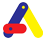 Competition for enrollmentSchool year    20_ / __ Application for enrolling into:First year               Sophomore           Junior       SeniorStudent’s informationParent / Guardian informationParent / Guardian information* Please send the completed application form to the address: info@algoritam.mkAddress:  St. "Dame Gruev" no. 16, BC Paloma Bianca, 6th floor, 1000 SkopjePhone: +389 2 3 116 750www.algoritam.mk                  info@algoritam.mkNAMESURNAMEDATE OF BIRTHPLACE OF BIRTHIDENTIFICATION NUMBERGENDERADDRESSstreettown/citymunicipalityPHONE             static                         mobileE- mail addressNATIONALITYCITIZENSHIPNAME OF THE SCHOOL FROM THE PREVIOUS SCHOOL YEARNAMESURNAMEADDRESSstreettown/citymunicipalityPHONE      static                   mobileE-mail addressNAMESURNAMEADDRESSstreettown/citymunicipalityPHONE      static                   mobileE-mail address